ב"החודש טבת –  שאלות מספר התודעה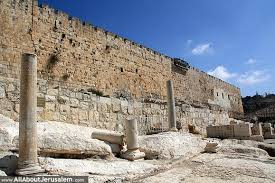 א. חודש של צער - 'ירח טבת מאד לקיתי בו' (עמ' רי-יא)כתבו באיזה יום בחודש ארעו הצרות:יציאת גלות ה"חרש והמסגר"   _____________תרגום השבעים  _________________מות עזרא ונחמיה   ______________החל המצור על ירושלים   ______________גירוש יהודי פורטוגל   ______________ב. תרגום השבעים (עמ' ריא)1. מי היה מלך יוון שביקש לתרגם את התורה ליוונית? _______________2. מה הייתה כוונתו האמיתית בבקשה זו? ________________________________________3. אם הייתה כוונתו חיובית מה היה עליו לעשות אחרת?____________________________________________________________________________________________________________________________________________4. מה היה הנס ב וקידוש ה' בדבר?_____________________________________________________________________5. חז"ל אומרים כי ביום שבו נכתבה התורה יוונית 'בא החושך לעולם שלושה ימים'.מדוע זהו יום קשה אם ארע בו נס וקידוש ה'? כתבו את המשל והנמשל (עמ' ריב יום קשה)________________________________________________________________________________________________________________________________________________________________________________________________________________________________________________________________________________________ג. עשרה בטבת (עמ' ריד-טו)ישראל נכנסו לארץ בימי יהושע כדי לשבת בה ישיבת עולם, אך התנאי לישיבתם בארץ היה שמירת התורה והמצוות. חלק מן העם לא שמרו את חוקות ה' ועבדו עבודה זרה.ה' שלח להם __________________  להשיבם אל ה', אך ישראל לא _________________.ובי' בטבת בא ___________________ מלך __________________  עם צבאו וחנה סביב לירושלים. הוא שם על העיר _________________ עד שחזק ה________________ בעיר.בתאריך __________________ נכנס ___________________ רב הטבחים ו_____________________________________________ ואת העם _____________.ד. תענית לשם תיקון עוונות (עמ' רטז)1. מדוע אנו צמים בעשרה בטבת?___________________________________________________________________2. מהו עיקר התענית?___________________________________________________________________ה. דיני התענית (עמ' רטז-יז)1. האם מותר לאכול בלילה לפני התענית? _________________________________2. אם רוצה לאכול לפני שעלה עמוד השחר, מה צריך לעשות לפני לכתו לישון?_____________________________________________________________3. האם מותר להתרחץ ולנעול נעלי עור? _____________________________4. מי פטור מן הצום? ______________________________________________________5. על מה יקפיד מי שפטור מן הצום?____________________________________________________________________________________________________________________________________________כל הצומות שהם לאבל על חורבן המקדש עתידים להיבטל לימות המשיחוהם עתידים להיות יום טוב וימי ששון ושמחה.